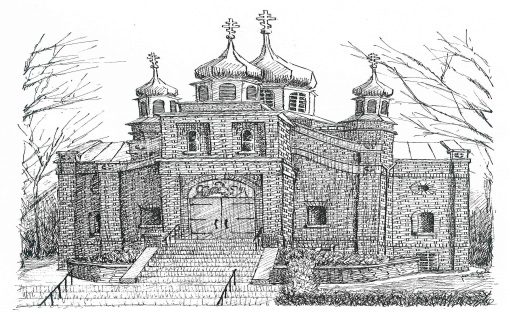 Anthony Bichun Memorial Scholarship Application2017Name:  ____________________________________________________________Local Address:  _____________________________________________________	              _____________________________________________________Phone Number:  (____) ___________      High School Students: Name of High School______________________________Graduate Students:  List all undergraduate and graduate colleges attended and degrees:_________________________________________________________________________________________________________________________________________________________________________________________________________Undergraduate Students:  List all undergraduate colleges attended and number of credits completed at each:_________________________________________________________________________________________________________________________________________________________________________________________________________What is your principal source of income:  _______________________________?Are you currently employed?  __________   Job:  ________________________Please submit the following materials by May 21, 2017 to HTOC Scholarship Committee,305 Washington St. PO BOX 2876, New  Britain Ct. 06050-2876The scholarship will be presented to the recipient(s) on June 18, 2017 after Liturgy Grade point average:  Please submit a copy of your transcript with grades through the fall semester 2017.  Students may submit unofficial transcripts printed from the university’s Website. B.  Recommendation Letters:  Please submit two (2) letters of recommendations.  C.  Essay:     This essay should be 250 words. Please choose one of the two Matthew 25:34-40, Isaiah 58:6-11 How has your life and activities mirror one of these passages?MUST INCLUDE IN THE ESSAY Matthew 5:13-6 what ideas do you see for letting your “Lamp Shine” and helping your church grow? In the event that I am a recipient of this scholarship and thereafter do not attend a higher education institution, I shall return the scholarship awarded to me. Signature: _______________________________________________Date: ____________________________